IMRAN 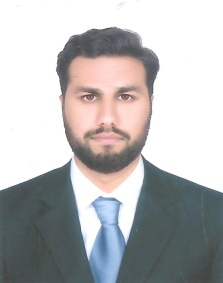 Email: imran.381594@2freemail.com Accomplished Financial Accountancy,Training and Development Specialist at Administration Services.OBJECTIVE:Major areas of interest and preference apply in the field of Sales & marketing and managing team spirit. My objective is to have learning and growth-oriented career, in a company having a modern and professional working environment.CAREER OVERVIEW:I have invaluable record of continuous success within administrative services performing financial accountancy and book keeping with various organization. I hold very strong knowledge over financial statement analysis and accountancy.   Financial Accountant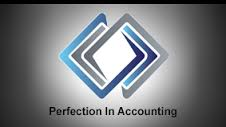 Nezam Auditing Firm & RPM  Group,UAE.                                                                  Dec 2016 to Jan 2018                                                                                                                                                                    Prepared & Managed the Accounts, Ledgers, Trial Balance & Bank Reconciliation.Preparation of Cheques, Payment Schedule and preparation of all necessary documentation.Payroll, E-Filling of Salary record, update and planning the schedule.Prepared all staff Salary. Fuel allowance monthly statement.Keeping track record of Employees Leaves.Apply all types of Leave of Supporting & Technical Staff.Medical, Annual, Long, Study and Hajj Leaves.Preparation of Social Security Records.Making of final settlements Claims of Employees.Preparation of Insurance Cases Claims.Preparing Employees Personal FilesPreparing Monthly Salary Claim.Issuance of Show Cause notice to absent Employees.Issuance of letter for account opening of new hiring and VAT calculation and preparation.Financial Accountant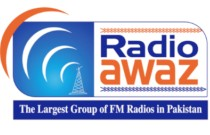 Radio Awaz 105 FM Gujarat, Pakistan Dec 2015 to August 2016Preparing MIS report for daily scheduled programmeKeeping track record of employees and supporting technical staffPayroll, E-Filling of Salary record, update and planning the schedulePrepared all staff Salary. Fuel allowance monthly statementChecked monthly EOBI contribution slips and its submission to Head OfficeChecked EOBI contribution cards, registration cards and contribution formsPreparation of Insurance Cases ClaimsPreparing Employees Personal FilesPreparing Monthly Salary ClaimIssuance of letter for account opening of new hiring.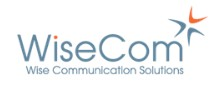 Financial Accountant Wisecom Telecom, Pakistan Jan 2014 to Dec 2014Prepared & Managed the Accounts, Ledgers, Trial Balance & Bank Reconciliation.Preparation of Cheques, Payment Schedule and preparation of all necessary documentation.Payroll, E-Filling of Salary record, update and planning the schedule.Prepared all staff Salary. Fuel allowance monthly statement.Checked monthly EOBI contribution slips and its submission to Head OfficeChecked EOBI contribution cards, registration cards and contribution formsKeeping track record of Employees Leaves. Apply all types of Leave of Supporting & Technical Staff.Medical, Annual, Long, Study and Hajj Leaves.Preparation of Social Security Records.Making of final settlements Claims of Employees.Preparation of Insurance Cases Claims.Preparing Employees Personal FilesPreparing Monthly Salary Claim.Issuance of Show Cause notice to absent Employees.Issuance of letter for account opening of new hiring.ACADEMIC RECORD: Master Degree	M.COM	University of Gujrat	2015.Bachelor degree	B.COM	University of Gujrat	2013.Pre Degree	I. COM	intermediate board Gujranwala 2010.S.S.C.	Government High School Malhu Khokhar Gujrat 2008.Hafiz-e-Quran	Jamia Ghusia Mazhar-ul-islam	2005.   SKILLFinancial accountancyMicrosoft officeAdministrationSales & DevelopmentFast learnerTraining and TeacherDedication and hardworkTECHNICAL COMPETENCE:Operator Of Al-Abooshi Software.MS Office MS Word, MS Excel, MS PowerPoint.Well organized & committed to effective time management.Working under pressure at multi task environment.Acting as initial point of contact for all internal & external enquiries. LANGUAGES:English	Spoken   and  Written.Arabic                                     WrittenUrdu	Spoken  and  Written.Punjabi	spoken   and  written.Hindi	spokenHONS  and AWARDS:Achieved 2nd position in Hussn-e-Qiraat  Gujrat division.Best Trainer and Teacher at Noor Academy,Gujrat,Pakistan.Co-coordinator of management in zamindar degree collge.Animal Welfare, Arts and CultureCivil Rights and Social ActionDisaster and Humanitarian ReliefEducationHealthHuman RightsSocial Services